FICHA DE INSCRIPCIÓN ATARDEO ALZIRA DADES DE CONTACTEPersona de contacte per a l'esdeveniment:Telèfon fix/mòbil:Correu electrònic:DADES DE L'EMPRESANom de l'establiment:Calle /Pz/ Av:Telèfon:Correu electrònic:Pàgina web:*CÒCTEL “TARDEO”:Nom del  CÒCTEL:Descripció (Desenvolupa la forma de servir el còctel i que ho fa especial per a donar-li difusió en xarxes socials)Imatge: Requisit indispensable per a la seua participació adjuntar fotoSigna: El responsable de l'establiment ha sigut informat dels requisits de participació del “Tardeo Alzira” estant d'acord amb els mateixos i es compromet al seu compliment.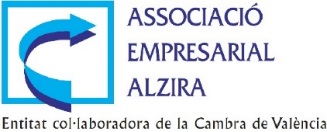 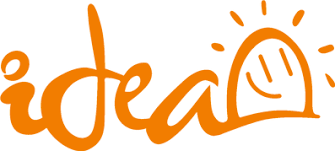 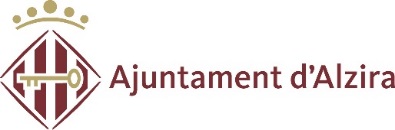 OBJECTIUSLa Regidoria desenvolupament econòmic, treball i projectes europeus té entre els seus objectius principals el suport en l'àmbit local d'accions generadores de riquesa  en sectors estratègics i que redunden en estímul de l'economia local.Des de l'Associació empresarial d'Alzira, en concret des de la seua secció d'hostaleria s'han mantingut amb esta regidoria diverses reunions per a exposar una iniciativa que actualment està funcionant amb èxit en diferents poblacions del territori nacional.Considerant que esta iniciativa anomenada "Tardeo", que tracta d'incentivar l'oci diürn en la ciutat per a dinamitzar el consum en els locals d'hostaleria durant la franja horària de la vesprada és positiva per a l'economia local, s'establix que s'iniciarà el divendres 14 de setembre de 2018 i s'anirà repetint tots els divendres.CONDICIONS TARDEO ALZIRAEl "Tardeo" d'Alzira es desenvoluparia amb les següents condicions:Els establiments adherits tindran un distintiu que els identificarà com a local adherit al "Tardeo" d'Alzira.L'horari establit serà tots els divendres, de 19.00 a 22.00 hores.Els locals oferiran un producte "especial tardeo" en forma de beguda especial, còctel, vi, tapa o cervesa artesanal, que diferencie i facilite l'atracció de nous clients, millorant l'ambient lúdic de les vesprades d'Alzira.El primer de divendres de mes se estudiarà la possibilitat de tindre música en viu al carrer, prop dels locals adherits, així com la col•locació de barres en l'exterior i/o algún element per a dinamitzar la ruta.